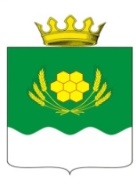 АДМИНИСТРАЦИЯ КУРТАМЫШСКОГО МУНИЦИПАЛЬНОГО ОКРУГА КУРГАНСКОЙ ОБЛАСТИПОСТАНОВЛЕНИЕот    11.04.2022.   №   86               г. КуртамышО комиссии по соблюдению требований к служебномуповедению муниципальных служащих и урегулированию конфликта интересов Администрации Куртамышского муниципального округа Курганской областиВ соответствии с Федеральным законом от 25 декабря 2008 года № 273-ФЗ «О противодействии коррупции», Федеральным законом от 2 марта 2007 года № 25-ФЗ «О муниципальной службе в Российской Федерации», Указом Губернатора Курганской области от 07 августа 2012 года № 201  «О Порядке образования комиссий по соблюдению требований к служебному поведению муниципальных служащих и урегулированию конфликта интересов в органе местного самоуправления, аппарате избирательной комиссии муниципального образования Курганской области», Администрация Куртамышского муниципального округа Курганской областиПОСТАНОВЛЯЕТ:	 1. Создать комиссию по соблюдению требований к служебному поведению муниципальных служащих  и урегулированию конфликта интересов Администрации Куртамышского муниципального округа Курганской области.2.  Утвердить Положение о комиссии по соблюдению требований к служебному поведению муниципальных служащих  и урегулированию конфликта интересов Администрации Куртамышского муниципального округа Курганской области согласно приложению 1 к настоящему постановлению.3. Утвердить состав комиссии по соблюдению требований к служебному поведению муниципальных служащих и урегулированию конфликта интересов Администрации Куртамышского муниципального округа Курганской области согласно приложению 2 к настоящему постановлению. 4.  Признать утратившими силу:- постановление Администрации Куртамышского района от 16 декабря 2014 года № 87 «О комиссии по соблюдению требований к служебному поведению муниципальных служащих и урегулированию конфликта интересов Администрации Куртамышского района»; - постановление Администрации Куртамышского района  от 29 февраля 2016 года № 14 «О внесении изменений в постановление Администрации Куртамышского района от 16 декабря 2014 года № 87 « О комиссии по соблюдению требований к служебному поведению муниципальных служащих и урегулированию конфликта интересов Администрации Куртамышского района»;-  постановление Администрации Куртамышского района от 17 ноября  2017 года № 101 «О внесении изменений в постановление Администрации Куртамышского района от 16 декабря 2014 года № 87 «О комиссии по соблюдению требований к служебному поведению муниципальных служащих и урегулированию конфликта интересов Администрации Куртамышского района»; - постановление администрации Куртамышского района от 05 октября 2020 года № 90 «О внесении изменений в постановление Администрации Куртамышского района от 16 декабря 2014 года № 87 «О комиссии по соблюдению требований к служебному поведению муниципальных служащих и урегулированию конфликта интересов Администрации Куртамышского района».5. Опубликовать настоящее постановление в информационном бюллетене «Куртамышский муниципальный округ: официально» и разместить на официальном сайте Администрации Куртамышского муниципального округа Курганской области.6.    Настоящее постановление вступает в силу после официального опубликования.          7. Контроль за исполнением настоящего постановления  возложить на управляющего делами - руководителя аппарата Администрации Куртамышского муниципального округа Курганской области.Глава Куртамышского муниципального округаКурганской области								               А.Н.Гвоздев                                                                             Горожанина Т.В.21254Разослано по списку (см.оборот)                                                       Положениео комиссии по соблюдению требований к служебному поведению муниципальных служащих и урегулированию конфликта интересов Администрации Куртамышского муниципального округа Курганской области1. Настоящим Положением о комиссии по соблюдению требований к служебному поведению муниципальных служащих и урегулированию конфликта интересов в Администрации Куртамышского муниципального округа Курганской области (далее - Положение) определяется порядок формирования и деятельности комиссии по соблюдению требований к служебному поведению муниципальных служащих и урегулированию конфликта интересов в Администрации Куртамышского муниципального округа Курганской области  (далее - комиссия). 2. Комиссия в своей деятельности руководствуется Конституцией Российской Федерации, федеральными законами, актами Президента Российской Федерации и Правительства Российской Федерации, иными нормативными правовыми актами Российской Федерации, законами Курганской области, актами Губернатора Курганской области и Правительства Курганской области, нормативными правовыми актами Куртамышского муниципального округа Курганской области, настоящим Положением. 3. Основной задачей комиссии является содействие Администрации Куртамышского муниципального округа Курганской области: 1) в обеспечении соблюдения муниципальными служащими Администрации Куртамышского муниципального округа Курганской области (далее – муниципальные служащие) ограничений и запретов, требований о предотвращении или урегулировании конфликта интересов, а также в обеспечении исполнения ими обязанностей, установленных Федеральным законом от 25 декабря 2008 года № 273 – ФЗ «О противодействии коррупции» (далее – Федеральный закон № 273-ФЗ), другими федеральными законами (далее – требования к служебному поведению и (или) требования об урегулировании конфликта интересов);                                                                                                                                                                    2) в осуществлении в Администрации Куртамышского муниципального округа Курганской области  мер по предупреждению коррупции. 4. В состав комиссии входят: 1) председатель комиссии (заместитель Главы Куртамышского муниципального округа Курганской  области); 2) заместитель председателя комиссии, назначаемый Главой Куртамышского муниципального округа Курганской области из числа членов комиссии, замещающих должности муниципальной службы в Администрации Куртамышского муниципального округа Курганской области; 3) секретарь комиссии (должностное лицо, ответственное за работу по профилактике коррупционных и иных правонарушений); 4) представитель (представители) научных организаций либо образовательных организаций среднего, высшего или дополнительного профессионального образования, деятельность которых связана с государственной и (или) муниципальной службой; 5) другие члены комиссии (должностные лица Администрации Куртамышского муниципального округа Курганской области, занимающиеся кадровыми, юридическими и иными вопросами, определяемые Главой Куртамышского муниципального округа Курганской области). 5. По решению Главы Куртамышского муниципального округа Курганской области  в состав комиссии могут быть включены представители: 1) общественной палаты Куртамышского района;2) общественной организации ветеранов Администрации Куртамышского муниципального округа Курганской области; 3) профсоюзной организации, действующей в установленном порядке в Администрации Куртамышского муниципального округа Курганской области, объединения (ассоциации) профсоюзов, действующего на территории Куртамышского муниципального округа Курганской области. Лица, указанные в подпункте 4 пункта 4 и в подпунктах 1-3 настоящего пункта Положения, включаются в состав комиссии по согласованию с научными организациями либо образовательными организациями среднего, высшего или дополнительного профессионального образования, деятельность которых связана с государственной и (или) муниципальной службой, с общественной палатой Куртамышского района, с общественной организацией ветеранов Администрации Куртамышского муниципального округа Курганской области, с профсоюзной организацией, действующей в установленном порядке в Администрации Куртамышского муниципального округа Курганской области, объединением (ассоциацией) профсоюзов, действующим на территории Куртамышского муниципального округа Курганской области, на основании запроса Главы Куртамышского муниципального округа Курганской области. Согласование осуществляется в 10-дневный срок со дня получения запроса.Лица, указанные в подпункте 4 пункта 4 и в подпунктах 1-3 настоящего пункта Положения, исключаются из состава комиссии по одному из следующих оснований: 1) письменное заявление об исключении его из состава комиссии; 2) решение комиссии. 6. Число членов комиссии, не замещающих должности муниципальной службы в Администрации Куртамышского муниципального округа Курганской области, должно составлять не менее одной четверти от общего числа членов комиссии. 7. Все члены комиссии при принятии решений обладают равными правами. В отсутствие председателя комиссии его обязанности исполняет заместитель председателя комиссии. 8. Состав комиссии формируется таким образом, чтобы исключить возможность возникновения конфликта интересов, который мог бы повлиять на принимаемые комиссией решения. 9. В заседаниях комиссии с правом совещательного голоса участвуют: 1) непосредственный руководитель муниципального служащего, в отношении которого комиссией рассматривается вопрос о соблюдении требований к служебному поведению и (или) требований об урегулировании конфликта интересов, и определяемые председателем комиссии два муниципальных служащих, замещающих в Администрации Куртамышского муниципального округа Курганской области, аналогичные должности, замещаемой муниципальным служащим, в отношении которого комиссией рассматривается этот вопрос; 2) другие муниципальные служащие, замещающие должности муниципальной службы в Администрации Куртамышского муниципального округа Курганской области; специалисты, которые могут дать пояснения по вопросам муниципальной службы и вопросам, рассматриваемым комиссией; должностные лица государственных органов (по согласованию), других органов местного самоуправления (по согласованию); представители заинтересованных организаций (по согласованию); представитель муниципального служащего, в отношении которого комиссией рассматривается вопрос о соблюдении требований к служебному поведению и (или) требований об урегулировании конфликта интересов - по решению председателя комиссии, принимаемому в каждом конкретном случае отдельно не менее чем за три дня до дня заседания комиссии на основании ходатайства муниципального служащего, в отношении которого комиссией рассматривается вопрос, или любого члена комиссии. 10. Заседание комиссии считается правомочным, если на нем присутствует не менее двух третей от общего числа членов комиссии. Проведение заседаний с участием только членов комиссии, замещающих должности муниципальной службы в Администрации Куртамышского муниципального округа Курганской области, недопустимо. 11. При возникновении прямой или косвенной личной заинтересованности члена комиссии, которая может привести к конфликту интересов при рассмотрении вопроса, включенного в повестку дня заседания комиссии, он обязан до начала заседания заявить об этом. В таком случае соответствующий член комиссии не принимает участия в рассмотрении указанного вопроса. 12. Основаниями для проведения заседания комиссии являются: 1) представление Главой Куртамышского муниципального округа Курганской области  материалов проверки, свидетельствующих: - о представлении муниципальным служащим недостоверных или неполных сведений, предусмотренных подпунктом 1 пункта 1 Положения о проверке; - о несоблюдении муниципальным служащим требований к служебному поведению и (или) требований об урегулировании конфликта интересов; 2) поступившее в Общий отдел Администрации Куртамышского муниципального округа Курганской области, в порядке, установленном нормативным правовым актом Администрации Куртамышского муниципального округа Курганской области:      - обращение гражданина, замещавшего должность муниципальной службы в Администрации Куртамышского муниципального округа Курганской области, включенную в перечень должностей, утвержденный нормативным правовым актом Администрации Куртамышского муниципального округа Курганской области  (далее - гражданин), о даче согласия на замещение должности в коммерческой или некоммерческой организации либо на выполнение работы на условиях гражданско-правового договора в коммерческой или некоммерческой организации, если отдельные функции по муниципальному (административному) управлению этой организацией входили в его должностные (служебные) обязанности, до истечения двух лет со дня увольнения с муниципальной службы;    - заявление муниципального служащего о невозможности по объективным причинам представить сведения о доходах, об имуществе и обязательствах имущественного характера своих супруги (супруга) и несовершеннолетних детей;   - уведомление муниципального служащего о возникновении личной заинтересованности при исполнении должностных обязанностей, которая приводит или может привести к конфликту интересов.3) представление Главы Куртамышского муниципального округа Курганской области или любого члена комиссии, касающееся обеспечения соблюдения муниципальным служащим требований к служебному поведению и (или) требований об урегулировании конфликта интересов либо осуществления в Администрации Куртамышского муниципального округа Курганской области мер по предупреждению коррупции; 4) представление Главой Куртамышского муниципального округа Курганской области материалов проверки, свидетельствующих о представлении муниципальным служащим недостоверных или неполных сведений, предусмотренных частью 1 статьи 3 Федерального закона от 3 декабря 2012 года № 230-ФЗ «О контроле за соответствием расходов лиц, замещающих государственные должности, и иных лиц их доходам» (далее - Федеральный закон «О контроле за соответствием расходов лиц, замещающих государственные должности, и иных лиц их доходам»); 5) поступившее в соответствии с частью 4 статьи 12 Федерального закона № 273 – ФЗ и статьей 641 Трудового кодекса Российской Федерации в Администрацию Куртамышского муниципального округа Курганской области уведомление коммерческой или некоммерческой организации о заключении с гражданином трудового или гражданско-правового договора на выполнение работ (оказание услуг), если отдельные функции муниципального (административного) управления данной организацией входили в его должностные (служебные) обязанности, исполняемые во время замещения должности в Администрации Куртамышского муниципального округа Курганской области, при условии, что указанному гражданину комиссией ранее было отказано во вступлении в трудовые и гражданско-правовые отношения с данной организацией или что вопрос о даче согласия такому гражданину на замещение им должности в коммерческой или некоммерческой организации либо на выполнение им работы на условиях гражданско-правового договора в коммерческой или некоммерческой организации комиссией не рассматривался. 13. Комиссия не рассматривает сообщения о преступлениях и административных правонарушениях, а также анонимные обращения, не проводит проверки по фактам нарушения служебной дисциплины. 14. Обращение, указанное в абзаце втором подпункта 2 пункта 12 настоящего Положения, подается гражданином в Общий отдел  Администрации Куртамышского муниципального округа Курганской области. В обращении указываются: фамилия, имя, отчество гражданина, дата его рождения, адрес места жительства, замещаемые должности в течение последних двух лет до дня увольнения с муниципальной службы, наименование, местонахождение коммерческой или некоммерческой организации, характер ее деятельности, должностные (служебные) обязанности, исполняемые гражданином во время замещения им должности муниципальной службы, функции по муниципальному управлению в отношении коммерческой или некоммерческой организации, вид договора (трудовой или гражданско-правовой), предполагаемый срок его действия, сумма оплаты за выполнение (оказание) по договору работ (услуг). В Общем отделе Администрации Куртамышского муниципального округа Курганской области  осуществляется рассмотрение обращения, по результатам которого подготавливается мотивированное заключение по существу обращения с учетом требований статьи 12 Федерального закона № 273-ФЗ. 15. Обращение, указанное в абзаце втором подпункта 2 пункта 12 настоящего Положения, может быть подано муниципальным служащим, планирующим свое увольнение с муниципальной службы, и подлежит рассмотрению комиссией в соответствии с настоящим Положением. 16. Уведомление, указанное в подпункте 5 пункта 12 настоящего Положения, рассматривается Общим отделом Администрации Куртамышского муниципального округа Курганской области, которое осуществляет подготовку мотивированного заключения о соблюдении гражданином, требований статьи 12 Федерального закона № 273 - ФЗ. Уведомление, заключение и другие материалы в течение десяти рабочих дней со дня поступления уведомления представляются председателю комиссии.17. Уведомление, указанное в абзаце четвёртом подпункта 2 пункта 12 настоящего положения, рассматривается Общим отделом Администрации Куртамышского муниципального округа Курганской области, который осуществляет подготовку мотивированного заключения по результатам рассмотрения уведомления.18. При подготовке мотивированного заключения по результатам рассмотрения обращения, указанного в абзаце втором подпункта 2 пункта 12 настоящего Положения, или уведомлений, указанных в абзаце четвёртом подпункта 2 и подпункта 5 пункта 12 настоящего Положения, должностные лица Общего отдела Администрации Куртамышского муниципального округа Курганской области имеют право проводить собеседование с муниципальным служащим, представившим обращение или уведомление, получать от него письменные пояснения, а руководитель Общего отдела Администрации Куртамышского муниципального округа Курганской области может направлять в установленном порядке запросы в государственные органы, органы местного самоуправления и заинтересованные организации. Обращение или уведомление, также заключение и другие материалы в течение семи рабочих дней со дня поступления обращения или уведомления представляются председателю комиссии. В случае направления запросов обращение или уведомление, а также заключение и другие материалы представляются председателю комиссии в течении 45 дней со дня поступления обращения или уведомления. Указанный срок может быть продлён, но не более чем на 30 дней.18.1 Мотивированные заключения, предусмотренные пунктами 14,16 и 17 настоящего  Положения, должны содержать:	1) информацию, изложенную в обращениях или уведомлениях, указанных в абзацах втором и четвертом подпункта 2 и подпункта 5 пункта 12 настоящего Положения;2) информацию, полученную от государственных органов, органов местного самоуправления и заинтересованных организаций на основании запросов;	3) мотивированный вывод по результатам предварительного рассмотрения обращений и уведомлений, указанных в абзаце втором и четвертом подпункта 2 и подпункта 5 пункта 12 настоящего Положения, а также рекомендации для принятия одного из решений в соответствии с пунктами 28, 31, 33 настоящего Положения или иного решения.19. Председатель комиссии при поступлении к нему в порядке, предусмотренном нормативным правовым актом Администрации Куртамышского муниципального округа Курганской области, информации, содержащей основания для проведения заседания комиссии: 1) в 10 - дневный срок назначает дату заседания комиссии. При этом дата заседания комиссии не может быть назначена  позднее 20 дней со дня поступления указанной информации, за исключением случаев, предусмотренных пунктами 20 и 21 настоящего Положения;  2) организует ознакомление муниципального служащего, в отношении которого комиссией рассматривается вопрос о соблюдении требований к служебному поведению и (или) требований об урегулировании конфликта интересов, его представителя, членов комиссии и других лиц, участвующих в заседании комиссии, с информацией, поступившей в Общий отдел  Администрации Куртамышского муниципального округа Курганской области, и с результатами ее проверки; 3) рассматривает ходатайства о приглашении на заседание комиссии лиц, указанных в подпункте 2 пункта 9 настоящего Положения, принимает решение об их удовлетворении (об отказе в удовлетворении) и о рассмотрении (об отказе в рассмотрении) в ходе заседания комиссии дополнительных материалов. 20. Заседание комиссии по рассмотрению заявления, указанного в абзаце третьем подпункта 2 пункта 12 настоящего Положения, как правило, проводится не позднее одного месяца со дня истечения срока, установленного для представления сведений о доходах, об имуществе и обязательствах имущественного характера. 21. Уведомление, указанное в подпункте 5 пункта 12 настоящего Положения, как правило, рассматривается на очередном (плановом) заседании комиссии. 22. Заседание комиссии проводится, как правило, в присутствии муниципального служащего, в отношении которого рассматривается вопрос о соблюдении требований к служебному поведению и (или) требований об урегулировании конфликта интересов, или гражданина, замещавшего должность муниципальной службы в органах местного самоуправления Куртамышского муниципального округа Курганской области. О намерении лично присутствовать на заседании комиссии муниципальный служащий или гражданин указывает в обращении, заявлении или уведомлении, представляемых в соответствии с подпунктом 2 пункта 12 настоящего Положения.23. Заседания комиссии могут проводиться в отсутствие муниципального служащего или гражданина в случае:а) если в обращении, заявлении или уведомлении, предусмотренных подпунктом 2 пункта 12 настоящего Положения, не содержится указания о намерении муниципального служащего или гражданина лично присутствовать на заседании комиссии;б) если муниципальный служащий или гражданин, намеревающиеся лично присутствовать на заседании комиссии и надлежащим образом извещённые о времени и месте его проведения, не явились на заседание комиссии.24. На заседании комиссии заслушиваются пояснения муниципального служащего или гражданина (с их согласия) и иных лиц, рассматриваются материалы по существу вынесенных на данное заседание вопросов, а также дополнительные материалы. 25. Члены комиссии и лица, участвовавшие в ее заседании, не вправе разглашать сведения, ставшие им известными в ходе работы комиссии. 26. По итогам рассмотрения вопроса, указанного в абзаце втором подпункта 1 пункта 12 настоящего Положения, комиссия принимает одно из следующих решений: 1) установить, что сведения, представленные муниципальным служащим в соответствии с подпунктом 1 пункта 1 Положения о проверке являются достоверными и полными; 2) установить, что сведения, представленные муниципальным служащим в соответствии с подпунктом 1 пункта 1 Положения о проверке являются недостоверными и (или) неполными. В этом случае комиссия рекомендует Главе Куртамышского муниципального округа Курганской области применить к муниципальному служащему конкретную меру ответственности. 27. По итогам рассмотрения вопроса, указанного в абзаце третьем подпункта 1 пункта 12 настоящего Положения, комиссия принимает одно из следующих решений: 1) установить, что муниципальный служащий соблюдал требования к служебному поведению и (или) требования об урегулировании конфликта интересов; 2) установить, что муниципальный служащий не соблюдал требования к служебному поведению и (или) требования об урегулировании конфликта интересов. В этом случае комиссия рекомендует Главе Куртамышского муниципального округа Курганской области указать муниципальному служащему на недопустимость нарушения требований к служебному поведению и (или) требований об урегулировании конфликта интересов либо применить к муниципальному служащему конкретную меру ответственности. 28. По итогам рассмотрения вопроса, указанного в абзаце втором подпункта 2 пункта 12 настоящего Положения, комиссия принимает одно из следующих решений: 1) дать гражданину согласие на замещение должности в коммерческой или не- коммерческой организации либо на выполнение работы на условиях гражданско-правового договора в коммерческой или некоммерческой организации, если отдельные функции по муниципальному (административному) управлению этой организацией входили в его должностные (служебные) обязанности; 2) отказать гражданину в замещении должности в коммерческой или некоммерческой организации либо в выполнении работы на условиях гражданско-правового договора в коммерческой или некоммерческой организации, если отдельные функции по муниципальному (административному) управлению этой организацией входили в его должностные (служебные) обязанности, и мотивировать свой отказ. 29. По итогам рассмотрения вопроса, указанного в абзаце третьем подпункта 2 пункта 12 настоящего Положения, комиссия принимает одно из следующих решений: 1) признать, что причина непредставления муниципальным служащим сведений о доходах, об имуществе и обязательствах имущественного характера своих супруги (супруга) и несовершеннолетних детей является объективной и уважительной; 2) признать, что причина непредставления муниципальным служащим сведений о доходах, об имуществе и обязательствах имущественного характера своих супруги (супруга) и несовершеннолетних детей не является уважительной. В этом случае комиссия рекомендует муниципальному служащему принять меры по представлению указанных сведений; 3) признать, что причина непредставления муниципальным служащим сведений о доходах, об имуществе и обязательствах имущественного характера своих супруги (супруга) и несовершеннолетних детей необъективна и является способом уклонения от представления указанных сведений. В этом случае комиссия рекомендует Главе Куртамышского муниципального округа Курганской области применить к муниципальному служащему конкретную меру ответственности. 30. По итогам рассмотрения вопроса, указанного в подпункте 4 пункта 12 настоящего Положения, комиссия принимает одно из следующих решений: 1) признать, что сведения, представленные муниципальным служащим в соответствии с частью 1 статьи 3 Федерального закона «О контроле за соответствием расходов лиц, замещающих государственные должности, и иных лиц их доходам», являются достоверными и полными; 2) признать, что сведения, представленные муниципальным служащим в соответствии с частью 1 статьи 3 Федерального закона «О контроле за соответствием расходов лиц, замещающих государственные должности, и иных лиц их доходам», являются недостоверными и (или) неполными. В этом случае комиссия рекомендует Главе Куртамышского муниципального округа Курганской области применить к муниципальному служащему конкретную меру ответственности и (или) направить материалы, полученные в результате осуществления контроля за расходами, в органы прокуратуры и (или) иные государственные органы в соответствии с их компетенцией. 31. По итогам рассмотрения вопроса, указанного в абзаце четвёртом подпункта 2 пункта 12 настоящего Положения, комиссия принимает одно из следующих решений:а) признать, что при исполнении муниципальным служащим должностных обязанностей конфликт интересов отсутствует;б) признать, что при исполнении муниципальным служащим должностных обязанностей личная заинтересованность приводит или может привести к конфликту интересов. В этом случае комиссия рекомендует муниципальному служащему или Главе Кутамышского муниципального округа Курганской области принять меры по урегулированию конфликта интересов или по недопущению его возникновения;в) признать, что муниципальный служащий не соблюдал требования об урегулировании конфликта интересов. В этом случае комиссия рекомендует Главе Куртамышского муниципального округа Курганской области применить к муниципальному служащему конкретную меру ответственности.32. По итогам рассмотрения вопросов, указанных в подпунктах 1, 2, 4 и 5 пункта 12 настоящего Положения, при наличии к тому оснований комиссия может принять иное решение, чем это предусмотрено пунктами 26 — 31, 33 настоящего Положения. Основания и мотивы принятия такого решения должны быть отражены в протоколе заседания комиссии. 33. По итогам рассмотрения вопроса, указанного в подпункте 5 пункта 12 настоящего Положения, комиссия принимает в отношении гражданина одно из следующих решений: 1) дать согласие на замещение им должности в коммерческой или некоммерческой организации либо на выполнение работы на условиях гражданско - правового договора в коммерческой или некоммерческой организации, если отдельные функции по муниципальному (административному) управлению этой организацией входили в его должностные (служебные) обязанности; 2) установить, что замещение им на условиях трудового договора должности в коммерческой или некоммерческой организации и (или) выполнение в коммерческой или некоммерческой организации работ (оказание услуг) нарушают требования статьи 12 Федерального закона. В этом случае комиссия рекомендует Главе Куртамышского муниципального округа Курганской области проинформировать об указанных обстоятельствах органы прокуратуры и уведомившую организацию. 34. По итогам рассмотрения вопроса, предусмотренного подпунктом 3 пункта 12 настоящего Положения, комиссия принимает соответствующее решение.         35. Для исполнения решений комиссией могут быть подготовлены проекты нормативных правовых актов Администрации Куртамышского муниципального округа Курганской области, решений или поручений Главы Куртамышского муниципального округа Курганской области, которые в установленном порядке представляются на рассмотрение Главы Куртамышского муниципального округа Курганской области. 36. Решения комиссии по вопросам, указанным в пункте 12 настоящего Положения, принимаются тайным голосованием (если комиссия не примет иное решение) простым большинством голосов присутствующих на заседании членов комиссии. 37. Решения комиссии оформляются протоколами, которые подписывают члены комиссии, принимавшие участие в ее заседании. Решения комиссии, за исключением решения, принимаемого по итогам рассмотрения вопроса, указанного в абзаце втором подпункта 2 пункта 12 настоящего Положения, для Главы Куртамышского муниципального округа Курганской области носят рекомендательный характер. Решение, принимаемое по итогам рассмотрения вопроса, указанного в абзаце втором подпункта 2 пункта 12 настоящего Положения, носит обязательный характер. 38. В протоколе заседания комиссии указываются: 1) дата заседания комиссии, фамилии, имена, отчества членов комиссии и других лиц, присутствующих на заседании; 2) формулировка каждого из рассматриваемых на заседании комиссии вопросов с указанием фамилии, имени, отчества, должности муниципального служащего, в отношении которого рассматривается вопрос о соблюдении требований к служебному поведению и (или) требований об урегулировании конфликта интересов; 3) предъявляемые к муниципальному служащему претензии, материалы, на которых они основываются; 4) содержание пояснений муниципального служащего и других лиц по существу предъявляемых претензий; 5) фамилии, имена, отчества выступивших на заседании лиц и краткое изложение их выступлений; 6) источник информации, содержащей основания для проведения заседания комиссии, дата поступления информации в орган местного самоуправления; 7) другие сведения; 8) результаты голосования;  9) решение и обоснование его принятия. 39. Член комиссии, несогласный с ее решением, вправе в письменной форме изложить свое мнение, которое подлежит обязательному приобщению к протоколу заседания комиссии и с которым должен быть ознакомлен муниципальный служащий. 40. Копии протокола заседания комиссии в 7 - дневный срок со дня заседания направляются Главе Куртамышского муниципального округа Курганской области, полностью или в виде выписок из него - муниципальному служащему, а также по решению комиссии - иным заинтересованным лицам. 41. Глава Куртамышского муниципального округа обязан рассмотреть протокол заседания комиссии и вправе учесть в пределах своей компетенции содержащиеся в нем рекомендации при принятии решения о применении к муниципальному служащему мер ответственности, предусмотренных нормативными правовыми актами Российской Федерации, а также по иным вопросам организации противодействия коррупции. О рассмотрении рекомендаций комиссии и принятом решении Глава Куртамышского муниципального округа Курганской области в письменной форме уведомляет комиссию в месячный срок со дня поступления к нему протокола заседания комиссии. Решение Главы Куртамышского муниципального округа Курганской области, принятое по итогам рассмотрения протокола заседания комиссии, оглашается председателем комиссии на ближайшем заседании комиссии и принимается к сведению без обсуждения. 42. В случае установления комиссией признаков дисциплинарного проступка в действиях (бездействии) муниципального служащего информация об этом представляется Главе Куртамышского муниципального округа Курганской области для решения вопроса о применении к муниципальному служащему мер ответственности, предусмотренных нормативными правовыми актами Российской Федерации. 43. В случае установления комиссией факта совершения муниципальным служащим действия (факта бездействия), содержащего признаки административного правонарушения или состава преступления, председатель комиссии обязан передать информацию о совершении указанного действия (бездействии) и подтверждающие такой факт документы в правоприменительные органы в 3 -дневный срок, а при необходимости - немедленно. 44. Копия протокола заседания комиссии или выписка из него приобщается к личному делу муниципального служащего, в отношении которого рассмотрен вопрос о соблюдении требований к служебному поведению и (или) требований об урегулировании конфликта интересов. 45. Выписка из решения комиссии, заверенная подписью секретаря комиссии и печатью Администрации Куртамышского муниципального округа Курганской области, вручается гражданину, в отношении которого рассматривался вопрос, указанный в абзаце втором подпункта 2 пункта 12 настоящего Положения, под роспись или направляется заказным письмом с уведомлением по указанному им в обращении адресу не позднее одного рабочего дня, следующего за днем проведения соответствующего заседания комиссии. 46. Организационно-техническое и документационное обеспечение деятельности комиссии, а также информирование членов комиссии о вопросах, включенных в повестку дня, о дате, времени и месте проведения заседания, ознакомление членов комиссии с материалами, представляемыми для обсуждения на заседании комиссии, осуществляется Общим отделом  Администрации Куртамышского муниципального округа Курганской области.Управляющий делами - руководитель аппаратаАдминистрации Куртамышскогомуниципального округа  Курганской области      	                                   Г.В. БулатоваПриложение 2к постановлению Администрации Куртамышского муниципального округа Курганской области  от 11.04.2022 г.  № 86 «О комиссии по соблюдению требований к служебному поведению муниципальных служащих и урегулированию конфликта интересов Администрации Куртамышского муниципального округа Курганской области» Составкомиссии по соблюдению требований к служебному поведению муниципальных служащих и урегулированию конфликта интересов Администрации Куртамышского муниципального округа Курганской области           Максунов Андрей Владимирович - первый заместитель Главы Куртамышского муниципального округа Курганской области, председатель комиссии по соблюдению требований к служебному поведению муниципальных служащих и урегулированию конфликта интересов Администрации Куртамышского Куртамышского муниципального округа Курганской области (далее – комиссия);           Булатова Галина Викторовна - управляющий делами - руководитель аппарата Администрации Куртамышского муниципального округа Курганской области, заместитель председателя комиссии;            Горожанина Татьяна Владимировна – ведущий специалист Общего отдела Администрации Куртамышского муниципального округа Курганской области, секретарь комиссии.Члены комиссии:           Клещев Роман Евгеньевич - руководитель сектора правового обеспечения Администрации Куртамышского муниципального округа Курганской области;           Фролова Ирина Николаевна - председатель Общественной палаты Куртамышского муниципального округа Курганской области (по согласованию);           Ширяева Ольга Андреевна – руководитель Куртамышского  филиала  государственного бюджетного профессионального образовательного учреждения «Курганский педагогический колледж» (по согласованию).        Управляющий делами – руководитель аппаратаАдминистрации Куртамышского муниципальногоокруга Курганской области                                                                       Г.В. Булатова        Приложение 1к постановлению Администрации Куртамышского муниципального округа Курганской области  от 11.04.2022 г. № 86 «О комиссии по соблюдению требований к служебному поведению муниципальных служащих и урегулированию конфликта интересов Администрации Куртамышского муниципального округа Курганской области»